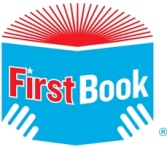 First Book Grant ApplicationSection I. Contact InformationProvide your First Book ID number:  (Before submitting this application to your local Advisory Board, you are required to register your program with First Book in order to take full advantage of First Book’s resources. www.firstbook.org/rg.)Have you received a book grant in the past through a First Book Advisory Board?Yes           NoPlease send completed application to your First Book Advisory Board for approval:If you do not know the contact information for your local First Book representatives, please check the Advisory Board locator at www.firstbook.org/abfinder or contact First Book at help@firstbook.org or (202) 393–1222.If you would like to receive this grant application in Microsoft® Word format so that you can type your responses, please contact First Book or your Advisory Board. If answering questions on separate sheets of paper please make sure your answers are in the same order as on the application.First Book Grant Application (page 2 of 5)Section II. Program Information1. Please briefly describe the history of your organization/program.2. What most accurately describes your program? (Select all that apply.)3. Please attach a list of your organization’s Board of Directors or key staff members.Applicants are not required to answer the following two questions, but the information is helpful to improve First Book’s service to programs like yours.4. What percentage of children in your program are:5. Do you have use for bilingual books or books written in languages other than English?Section III. A central component of First Book’s mission is to improve the quality of preschool and after-school educational opportunities. For that reason, organizations applying for books from First Book are required to incorporate reading as a part of their program activities.1. Please describe the literacy component of your program (how you incorporate reading and books into your program’s daily schedule).First Book Grant Application (page 3 of 5)2. How do you plan to integrate First Book books into your program activities? (Select as many as apply.)3. Based on your answers to question 2, please describe your plan to integrate First Book books into your program activities (that is, into your curriculum, lesson plans, etc.). How will this integration improve the overall quality of your program and the educational opportunities you offer?Section IV. Organizations applying for books from First Book Advisory Boards are required to serve programs where at least 70% of its children coming from low-income families or are a Title I or Title I eligible school.1. What percentage of children in your program who will receive books are from low-income households? 2. What criteria does your program use to determine the economic need of the children you serve? (for example: children participating in program receive free or reduced-price lunch.) Section V. Organizations applying for books from First Book are required to ensure that the books received through the grant become the personal property of the children participating in the program and that the books go home with the children. 1. What dates do you plan to begin and complete distributing First Book books?2. How will you ensure that First Book books become the personal property of the children enrolled in your program and that the children take their new books home?First Book Grant Application (page 4 of 5)3. Please complete the below table to calculate the number of books your program is requesting according to the reading level(s) of children in your program. In Column B, write the number of children in your program at each reading level. Write the number of books you would like to give each child in Column C. Multiply Column B and Column C to calculate total number of books requested for each reading level and write that number in Column D. If not all of the children enrolled in your program will be receiving books, please complete this table to only reflect those children that will receive books and not the total number of children enrolled.Section VI. Other Resources1. Does your program operate in partnership with other local or national reading, tutoring, or mentoring programs? (If so, please describe and list your partners.)2. Does your program currently receive or expect to receive books from other book distribution organizations? If so, how many books will your program receive and what time period will the donations cover?First Book Grant Application (page 5 of 5)Section VII. Tax-Exempt Status1. Does your program have tax-exempt status?If so, please fill out the attached tax-exempt form and attach proof of tax-exempt status. Section VIII. Agreement and SignaturePlease read the following carefully and sign. Your signature indicates that you adhere to the following:a. My organization does not discriminate against individuals based on race, gender, sexual orientation, national origin, religion or physical or mental disability.b. The books received through this grant will not be resold or distributed outside of the parameters of this grant.c. I understand that the books received through this grant are to become the personal property of the children participating in the program and that the books will go home with the children.d. I understand that I may receive books from three potential book sources: The First Book National Book Bank, the First Book Marketplace, and First Book partner promotions.  Depending upon the source(s) of our books, my ability to select the books we receive will vary. e. I understand that I must complete a grant evaluation report form and return it to my First Book Advisory Board and to First Book’s national office at the end of the six month grant period.f. I understand that I must order all granted books within one year after the grant begins. g. I understand that if this program is selected for a First Book grant, the program’s name may be used in First Book materials, including but not limited to the First Book Web site, www.firstbook.org.h. All the information I have presented in this grant is true to the best of my knowledge.Tax-Exempt Status FormSection I – Recipient Group Contact InfoSection II – Tax-Exempt InformationPlease check any and boxes that apply to your program:Date:Name of Organization/ProgramName of Organization/ProgramName of Organization/ProgramName of Organization/ProgramName of Organization/ProgramContact NameContact NameContact NameMr. / Ms.Mr. / Ms.Mr. / Ms.Mr. / Ms.Mr. / Ms.Mr. / Ms.Mr. / Ms.Contact TitleContact TitleMailing AddressMailing AddressMailing AddressShipping Address for UPS deliveries (No PO Boxes)Shipping Address for UPS deliveries (No PO Boxes)Shipping Address for UPS deliveries (No PO Boxes)Shipping Address for UPS deliveries (No PO Boxes)Shipping Address for UPS deliveries (No PO Boxes)Shipping Address for UPS deliveries (No PO Boxes)Shipping Address for UPS deliveries (No PO Boxes)City, State, Zip CodeCity, State, Zip CodeCity, State, Zip CodeCity, State, Zip CodePhone NumberPhone NumberPhone NumberE-mail (required)Do you have Internet access?Do you have Internet access?Do you have Internet access?Do you have Internet access?Do you have Internet access?Yes / NoFirst Book ID #First Book –Charlottec/o Colleen LudingtonE-mail: firstbookcharlotte@gmail.comAfter school Preschool/Early Education Preschool/Early Education Preschool/Early Education Child CareSchool-basedSchool-basedSchool-basedCommunity Center ShelterShelterShelterHealth Services Tutoring/MentoringTutoring/MentoringTutoring/MentoringHome visits Other  Please describe:Other  Please describe:Other  Please describe:LibraryParent EducationAmerican Indian or Alaska NativeMulti-racialMulti-racialAsianNative Hawaiian or Other Pacific IslanderNative Hawaiian or Other Pacific IslanderBlack or African AmericanWhiteWhiteHispanic or LatinoOther: NoYes  Please note the languages: How many children in your program would use books in these languages?How many children in your program would use books in these languages?How many children in your program would use books in these languages?How many children in your program would use books in these languages?How many children in your program would use books in these languages?Design a curriculum unit around the booksHold “storytimes” (reading books aloud to groups)Organize groups or pairs in which same-age children read to each otherPair older children with younger children to read togetherFoster a love of reading by selecting books that appeal to individual children’s interestsTutoring purposesTeach parents how to read with their childrenEncourage children to read independentlyAdults will read with children one-on-oneOther (Please describe under #3.)                   % (Must be at least 70% or Title I school)AReading LevelBNumber of ChildrenCNumber of books requested per childDTotalPre-Kindergartenx=Kindergarten through 1st Gradex=2nd through 3rd Gradex=4th through 6th Gradex=7th Grade and higherx=TOTALx=No, we do not currently receive donations of new books from other organizations.Yes, we are currently receiving donations of new books from other organizations.  Please state the number of books you will be receiving and the time period this donation covers:YesNoSignatureDatePrint NameTwo More Ways to Get Books Through First Book!In addition to receiving a grant from an Advisory Board, your program may be eligible to receive books from First Book’s national distribution channels.  To access First Book’s free and low-cost resources, you must first register your program at www.firstbook.org/register. Online registration takes only minutes and will connect your school or program immediately with the First Book Marketplace and the First Book National Book Bank.Buy books at the First Book Marketplace (FBMP), our online store where schools and programs serving children from low-income families can purchase children's books and educational materials for 50 - 90% off retail prices—at an average price of just $2.50 per book. The Marketplace offers a broad range of high quality, award-winning titles for children of all ages including Caldecott, Newbery, and other award-winning titles.  Receive free books from the First Book National Book Bank (FBNBB), our clearinghouse for books donated by First Book’s publishing partners. These books are free to programs able to pick them up at a distribution site. If a program cannot drive to a given distribution site, the books are still free – the school or program will simply need to pay a $0.45 shipping and handling charge per book.  Please note: Once registered with either the FBNBB or the FBMP, you are registered with both programs.Name of Organization/ProgramName of Organization/ProgramName of Organization/ProgramName of Organization/ProgramContact NameContact NameMr. / Ms.Mr. / Ms.Mr. / Ms.Mr. / Ms.Mr. / Ms.Mr. / Ms.Mr. / Ms.Contact TitleMailing AddressMailing AddressShipping Address for UPS deliveries (No PO Boxes)Shipping Address for UPS deliveries (No PO Boxes)Shipping Address for UPS deliveries (No PO Boxes)Shipping Address for UPS deliveries (No PO Boxes)Shipping Address for UPS deliveries (No PO Boxes)City, State, Zip CodeCity, State, Zip CodeCity, State, Zip CodePhone NumberPhone NumberFax NumberEmail (required)Email (required)1. Has your program received tax-exempt status from the federal government?1. Has your program received tax-exempt status from the federal government?YesNoIf so, please attach proof of federal tax-exempt status to this form.If so, please attach proof of federal tax-exempt status to this form.If so, please attach proof of federal tax-exempt status to this form.If so, please attach proof of federal tax-exempt status to this form.If so, please attach proof of federal tax-exempt status to this form.If so, please attach proof of federal tax-exempt status to this form.Federal tax exempt identification number2. Has your program received tax-exempt status from the state in which your program operates?2. Has your program received tax-exempt status from the state in which your program operates?YesNo2. Has your program received tax-exempt status from the state in which your program operates?2. Has your program received tax-exempt status from the state in which your program operates?YesNoIf so, please attach proof of state tax-exempt status to this form.If so, please attach proof of state tax-exempt status to this form.If so, please attach proof of state tax-exempt status to this form.If so, please attach proof of state tax-exempt status to this form.If so, please attach proof of state tax-exempt status to this form.If so, please attach proof of state tax-exempt status to this form.State-issued tax exempt identification number 3. Other information: